                                                                                                                                                                                                               Obrazac br. 1- V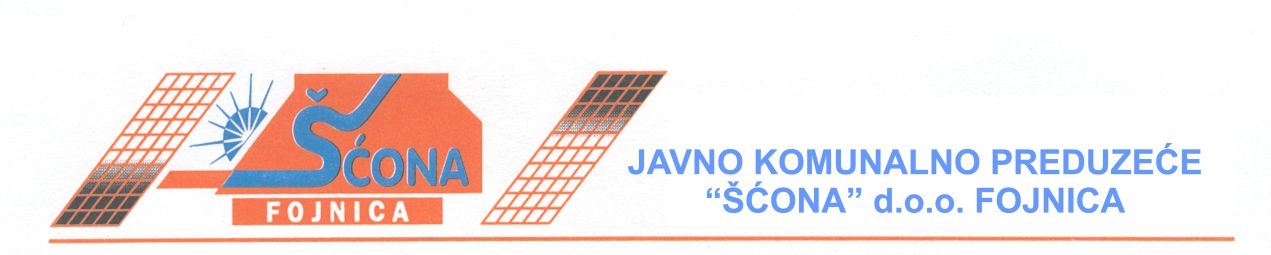 71270 Fojnica, ul. Hadrovići br.15, Telefon:030/544-171, 831-229,  Fax:030 544-172, Transakcijski račun broj:3389002208070374 kod UniCredit Bank  D.D. SARAJEVO i 1990470004017885 ABS BANKA D.D. SARAJEVOwww.scona.ba E-meil:scona@bih.net.ba                                               ZAHTJEV ZA PRIVREMENI PRKLJUČAK                                                                na gradsku vodovodnu mrežuPodnosilac zahtjeva:PREDMET: Zahtjev za izvođenje priključka naVodovodnu mrežuMolim Vas da izvršite priključak vode na zemljište  koje se nalazi  u ulici ___________________________, Općina Fojnica, na k.č. br.__________, KO_________________.Namjena objekta: 1.Stambeni, 2.Stambeno-poslovni, 3.Poslovni; ( zaokružiti )Uz zahtjev prilažem:Zemljišnoknjižni izvadakKopija lične karteDokaz o uplati predračunaSaglasnost za izvođenje radova ( ukoliko se radi o vlasnicima drugih parcela ) Suglasnost Općine Fojnica za prokop javne površineOstali pravomoćni dokaziNapomena: Prije nego se izvrši priključak na vodovodnu mrežu, obavezno izmiriti sve obaveze prema                   JKP ''Šćona'' doo Fojnica.U Fojnici:_________________ godine.                                                                                                                                      Potpis podnosioca zahtjeva                                                                                                    ______________________________                                      Prezime ( ime oca ) i ime/Naziv:JMBG/ID broj:Broj trans. računa u banci za pravna licaLokacija objekta:Broj članova domaćinstva:Zaposlenje:Kontakt telefon: